Middlesex County Magnet SchoolsPiscataway CampusCourse SyllabusBiology Honors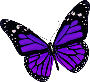 Course Description: In this course, we will examine:Google Classroom:You should have received an invitation to join Google Classroom in your email.  All students MUST sign up for google classroom.  All assignments will be posted and submitted here.  Classroom Codes:	B Day Block 4:		pqx63gt Class Website:I will use the class website to post class information and other useful resources.	cfraserscience.weebly.comRequired Materials:Chromebook/laptop provided by the school + chargerPens/pencilsFolder or binderColored pencils Sweater (if you tend to get cold easily)Grading Policy:The grading system for Biology is as follows:             Tests/Quizzes/Reading Assessments			50%Labs/Projects						35%Classwork/Homework					20%Each marking period grade counts as 25% of the final grade. Common Assessments: There will be a district wide assessment that students will take at the end of each marking period.   These usually count as test grades.District Grade Ranges:Class Participation Grade:Students will receive a weekly participation grade.  Students can lose points when they are not participating in class.  Examples of this include: coming late to class or cutting class, coming to class unprepared, using their cell phone or streaming shows when they have work to do, sleeping, and talking or walking around the room instead of completing their work.  Cell Phone Policy:Upon arrival to class students will put their phones on silent and put them in the bin for their row. If a student does not wish to put their phone in the bin, they must have it on silent and in their bag.  This includes ear buds and air pods. Cell phones will not be used in class without permission. If a student has their cell phone out, they will be asked to put it away.  If they refuse, the phone will be confiscated and put in a safe place for the remainder of the class period. Note: Students are not allowed to make or receive phone calls in class.Missed Classes/Absences:If you are in school but miss a class, you must bring a pass and make up the work you missed.  If you are absent from school, you must make up the work you missed.  If you are absent for 1 day, you will have 1 day to make up your assignments when you return to school.  If you are absent 7 days, you will have 7 days to make up your assignments when you return to school. If you are absent on the day an assignment is due, you must turn it in the day you return to school.Missing Class for Shop Functions:If your shop teacher would like you to miss class for any reason you must bring a pass prior to missing the class.  Students will only be allowed to miss class if their grade is a 70 or above.  All missed work must be completed.  If there is a test or quiz that day you will be required to take the test or quiz before going to shop.  You should NEVER go to shop without permission from academic teachers.Late To Class:Students who arrive after the late bell must have a pass to be excused for their lateness.  Students who arrive late and do not have a pass will lose 5 points from their weekly class participation grade.Late Assignments:Your assignments will be posted at the time your class is scheduled.  They will be due by the date and time listed on Google Classroom.  Assignments should be submitted by the deadline given.  If students choose to submit assignments late, 10 points will be deducted for every additional day they take to complete assignments.  Incomplete Assignments:Any assignments submitted incomplete will be graded with points deducted for all blank questions.  The completed questions will then be graded for correctness. Academic Integrity:All students should complete their own work.  If students are found to be cheating, their work will be graded as follows:First offense: Students will receive a warning. Second offense: Students will share the grade.  Example: If the assignment receives a 100, each student will earn a grade of 50.Third offense: Students will receive an automatic zero.Extra Credit:Students may gain extra credit by:Completing one of the following assignments:Reading an article about a topic in biology in a newspaper, magazine or on the internet and writing a one-page summary and a one-paragraph reaction.Watch a documentary related to a topic in biology and writing a one-page summary and a one-paragraph reaction.Maximum of 3 per marking period.  Each assignment is worth 2 points on your marking period average IF done correctly.  Extra Help:If you are having trouble with this class, contact me immediately.  Ways to get extra help:Email meSpeak to me after class, before school or after schoolSend me a comment on your assignment and we can chat thereNote: If you reach out, outside of school hours I will get back to you on the next school day.Classroom Expectations: The classroom is a place of learning and will be treated as such.  You are expected to follow the rules of the classroom in addition to the rules of the school.LAB SAFETY- This is a lab classroom; therefore, basic lab safety rules must be followed at all times even when a lab activity is not in progress. LEAVE YOUR CHAIR IN ITS PLACE- Comfortable chairs with wheels are a privilege.  If students choose to use 3. the chairs to wheel around the room, they will be provided with a folding chair.BE RESPECTFUL- Always communicate respectfully with your teacher and fellow students. BE PROFESSIONAL- No foul language or inappropriate comments/conversation. Stay off of your phones unless they are being used for an assignment.BE POSITIVE- Keep a positive mindset and support each other in a positive manner. ARRIVE ON TIME -You must be in class BEFORE the late bell.BE FOCUSED, PREPARED AND PRODUCTIVE- Come to class with all of your supplies and stay on task.  Complete your assignments every day.  Be sure to read all directions and complete assignments thoroughly.  BE AN ADVOCATE FOR YOURSELF -If you are having trouble in class, please do not hand in blank assignments and give up.  Reach out for help.   WAIT TO BE DISSMISSED- At the end of class, I will give you a few minutes to gather your things.  Stay at your table and once the bell rings I will dismiss you and you can leave.NO SCENTED SPRAYS/LOTIONS OF ANY KIND- Many people have allergies to these things and using them in the classroom can trigger asthma attacks and allergic reactions for other people.  NO COSMETICS OR HAIR STYLING- The classroom is not a beauty salon.  You may not style each other’s hair, apply makeup, eyelashes or do manicures in the classroom.  DO NOT JOKE ABOUT SERIOUS ISSUES- Do not make jokes about racism, suicide, bullying, abuse or anything else of a sensitive nature. These comments have to be taken seriously and reported even if you were just kidding around. Food and Drinks:You may have a closed bottle of water.  No other beverages are allowed. If you need to have a snack, you may do so during the first 10 minutes of class.  After that, you may NOT eat in class and you MUST clean up after yourself.  Please keep all snacks and drinks in your backpack.  Bathroom:Only one student at a time will be allowed out of the classroom.  No one will be allowed out of class for the last 10 min of the class period.  At the end of the day, no student will be allowed out the room after 3:00pm.Please sign below  which says that you have read and understand the syllabus for this class.  Then have your parent read and sign the syllabus as well.  Then return the form to your teacher.I have read the syllabus and understand the requirements for this class and agree to assume responsibility, as a student, to meet and follow them.Student name: ______________________________________________________________________Date:  ________________________________________________________________________________Day/Block: ___________________________________________________________________________I have read and discussed the requirements and grading policy for this class and agree to assume responsibility as a parent/guardian, to support my child in meeting and following them.Parent/Guardian Name (Print): ______________________________________________________________________Parent/Guardian Signature: __________________________________________________________________________Date: ___________________________________________________________________________________________Language(s) Spoken: _______________________________________________________________________________Preferred phone number: ___________________________________________________________________________Email address: _______________________________________________Do you check your email? _______________Class Information:Block:   B Day Block 4            Room: C-160Teacher Information:Name: Ms. Cathy FraserEmail: fraserc@mcmsnj.netMarking Period 1Marking Period 2Marking Period 3Marking Period 4Intro to Biology & Lab SafetyProkaryotesGene Expression & Protein SynthesisEvolutionOrigins of LifeEukaryotesMitosis & MeiosisEcologyChemistry of LifeEnergy ProcessingGeneticsMembranes and EnzymesA+98-100C+76-79A92-97C72-75A-90-91C-70-71B+86-89D65-69B82-85F0-64B-80-81